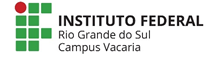 ANEXO IIDECLARAÇÃO DE AUTENTICIDADEEu, __________________________________________________________________________, CPF nº ____________________________, RG nº ______________________________, residente e domiciliado na ____________________________________________________________, Bairro _________________________________________________________, Município de ________________________________/______, declaro, sob as penas da lei, e para que produzam todos os efeitos jurídicos, que os documentos que envio como parte integrante do processo de solicitação de aproveitamento ou certificação de disciplinas do presente edital são autênticos e íntegros, condizendo integralmente com os documentos originais._________________________, ______ de ________________ de 2024.______________________________________________Assinatura manuscrita (igual ao documento de identificação)  ouassinatura eletrônica via portal gov.br (https://assinador.iti.br/)** O(A) candidato(a)  será direcionado(a)  ao portal gov.br para autenticar-se com seu CPF e senha. Caso ainda não tenha cadastro no portal, ao digitar o CPF na página de login, o(a) candidato(a) será redirecionado(a) para realizar o cadastro.